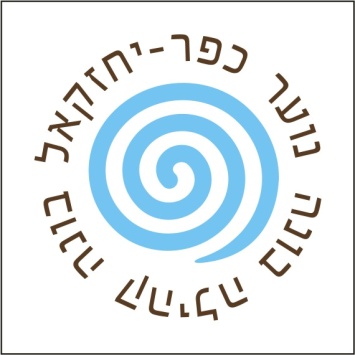 להורי הנוער שלום, קהילה בונה נוער בונה קהילה המתווה החדש, שהוצג בפירוט באסיפה בה נכחו כ- 50 הורים ועבר ללא התנגדות, כבר יצא לדרך. גויסה מדב"ית חדשה לשכבות ד-ו, זיו פדידה, ונוכחותה מורגשת היטב בשטח. הוספתה של המד"בית מאפשרת למור גל להתפנות בצורה טובה ומעמיקה יותר לשכבות ז- יב. לראשונה מזה שנים, השכבה הבוגרת שלנו זוכה להדרכה קבועה ורציפה. ידוע לנו שמאז חלוקת הודעות התשלום בדואר ישנם מספר הורים שמתקשים לקבל את השינוי שהחלנו בו. ברור לנו שטובת ילדינו בעיני כולם ושיש חילוקי דעות בנוגע לדרך. נחזור כאן על מספר דברים חשובים שנאמרו באסיפה, בסיכום שפורסם ובשיחות אישיות: מס' הילדים במושב הולך וגדל. אנו כבר עומדים על מעל  160 בני נוער ובשנים הקרובות, עם תהליך פיצול הנחלות של המושב, אנו צפויים לגדול לכ- 250 ויותר. אי אפשר שמדב"ית אחת תהיה אחראית על כמות כזאת של בני נוער. עובדה זו חייבה אותנו לגייס מד"בית נוספת. מד"בית נוספת בהכרח אומר עיבוי באיכות וכמות הפעילות בכל השכבות. אין לנו מקורות מימון חיצוניים (גם לא מהמועצה). הועד המקומי משתתף בהוצאות ככל יכולתו (בעיקר שכר מד"בית אחת ותחזוקת מבנים).שכר המד"בית השניה והפעילות ממומנת על ידי תשלומי ההורים בלבד. עם כמות כזו של בני נוער ביישוב אנו חייבים ליצור עבורם מרחב אטרקטיבי שיהיה עבורם כבית שני (מועדון). ללא מקום כזה הנוער יסתובב חסר מעש ברחבי המושב. ואנו כבר מנוסים ויודעים מה עלול לקרות במצב שכזה.  ללא ספק, מדובר בשינוי משמעותי, אך הוא נעשה מכורח המציאות, לאחר חשיבה מרובה, ובדיקה מעמיקה ביחס לכח אדם והגבייה שנעשית בישובים סביבנו בהם בני הנוער מוחזקים ומודרכים היטב. החישוב כלל גם את הנתונים הייחודיים ליישוב שלנו (עלות שכר מד"בית וכו'). אנו באמת מאמינים ששינוי זה ייטיב עם כל הילדים והנוער במושב. ושהאלטרנטיבה (להשאיר כמות כזו של בני נוער ללא ליווי נאות) יכולה להיות הרסנית לבני הנוער וליישוב כולו. חשוב לציין שהסכום הנדרש עדיין נמוך משמעותית בהשוואה לישובים אחרים במועצה ומחוצה לה שבהם יש מערך נוער רציני.כולנו רוצים לראות את כל בני הנוער מכיתה ד' ועד יב' משתתפים בפעילות הנוער במושב. לכן אנחנו מבקשים מכל הורה שמתלבט, שמרגיש שאין בידיו מספיק מידע, שרוצה לברר עוד פרטים, לפנות לכל אחד מאיתנו ונשמח להיפגש ולשוחח.יצאנו לדרך – השינוי כבר החל- העבודה עוד רבה.  בהצלחה לכולנו.חברי ועדת נוער:רועי רוזנברג: 052-6705436עדי דדו: 052-6091149נאוה טל: 054-2462240ארז פלג: 050-4900865עופר אדרי: 054-9404066ענבל ויידנפלד: 058-4767506עומרי חייט: 052-3522012עופר כנען: 052-8763391נוהר עשת: 052-6344347